Краевой конкурс профессионального мастерства «Педагог-психолог Кубани в 2021 году»Конкурсное испытание «Защита реализуемой психолого-педагогической практики»Описание реализуемой психолого-педагогической практикипедагога-психолога МБОУ СОШ № 9 Темрюкского района Краснодарского краяАртюшенко Анжелики СергеевныI. Общая информация 1. Наименование и направленность программыРазвивающая программа «Я умею управлять собой» (сопровождение обучающихся 4 классов при переходе в среднее звено)2. Информация о разработчике, участниках и месте реализации программыРазвивающая программа «Я умею управлять собой» (сопровождение обучающихся 4 классов при переходе в среднее звено), разработана  педагогом-психологом Артюшенко А.С в соответствии с требованиями Федерального государственного образовательного стандарта начального общего образования к организации внеурочной деятельности в начальной  школе на основе   программы  «Я владею собой, формирование самоконтроля » сопровождение обучающихся 4 классов при переходе в среднее звено, Е.Н Филатова, Смоленск-пресс.,2018, с учётом возрастных особенностей обучающихся и соблюдением правил безопасности подачи информации. Участники: учащиеся МБОУ СОШ № 9 4-х  классов.Место реализацииОрганизация: Муниципальное бюджетное общеобразовательное учреждение средняя общеобразовательная школа № 9 станицы Тамань муниципального образования Темрюкский район.Адрес: Краснодарский край Темрюкский район станица Тамань  ул. Некрасова д.5Телефон: 8(86148) 31-2-07Директор: Фрайтах Инга Рудольфовна3. Цели и задачи программыЦели: развитие навыков саморегуляции младших школьников (4 класс)Задачи1.  Познакомить младших школьников с понятием «саморегуляция»,2. Освоение навыков саморегуляции по средством психологических игр и упражнений,3. Применение полученных навыков при моделировании стрессовых ситуаций,4.  Формирование позитивного отношения к результатам своей деятельности по развитию саморегуляции,5. Проектирование индивидуального маршрута применения навыков саморегуляции.     Ведущие направления программы:1.Диагностика, 2.Консультирование, 3.Коррекционно-развивающие занятия, 4.Просвещение, 5.ПрофилактикаПланируемые результаты:1.Освоение  понятия  «саморегуляция»,2.Развитие навыков саморегуляции по средством психологических игр и упражнений,3.Умение применять полученные навыки при выходе из стрессовых ситуаций,4.Сформированное позитивное отношения к результатам своей деятельности,5.Умение проектировать индивидуальный маршрут применения навыков саморегуляцииЭффективность программы:Положительная динамика  по результатам диагностики:- адекватная самооценка,- повышение уровня самоконтроля,- повышение уровня концентрации внимания.Условия реализации программы:Система мероприятий по психолого-педагогическому сопровождениюСистема контроля исполнения программы:Контроль  за исполнением программы осуществляет МО начальной школыЦелевая аудитория: обучающиеся 4 классов, с низким уровнем саморегуляции.Сроки реализации программы: 2020-2021 учебный год.Периодичность занятий: 1 раз в неделю, 3-4 четверть.Количество занятий: 16Уровни сопровождения:- Индивидуальный уровень – индивидуальная работа с обучающимися 4 классов, индивидуальные консультации,  коррекционно-развивающие занятия.- Групповой уровень -  групповые консультации, тренинги, коррекционно-развивающие занятия.- Уровень учреждения -  деятельность всех участников образовательного процесса (педагогов, специалистов, родителей) по созданию психологически комфортной среды, позитивных взаимоотношений с одноклассниками, принятие новых членов коллектива.АКТУАЛЬНОСТЬ         Изменения содержания образования, скорость социально-экономического развития, появление новых видов информационно-коммуникативных технологий, приводят к изменениям взглядов на развитие личности.         Модернизация российского образования, определяя приоритетные направления, способствует построению системы психолого-педагогического сопровождения.  Перед педагогом-психологом стоит задача оказания психологической помощи и поддержки обучающимся. Ориентируясь на ФГОС НОО, актуально выступает  психолого-педагогическое сопровождение при переходе на вторую ступень обучения. Целью, которого является формирование навыков саморегуляции, профилактика тревожности в стрессовых ситуациях, готовность к переходу на вторую ступень обучения, профилактика дезадаптации в 5 классе.Оказание психолого-педагогической помощи детям на этапе перехода из начальной школы в среднее звено является одной актуальных задач службы психолого-педагогического сопровождения. Наблюдения за обучающимися показали, что очень важно помогать детям в переходный период. Потому, что многие из них сталкиваются с такими трудностями как:- беспокойство о том, что будет много новых учителей, и каждый из них будет предъявлять свои требования,- новые учителя будут относиться к ним хуже, чем учителя в начальной школе,- будет много уроков, и они будут не успевать все приготовить,- боязнь старшеклассников,- как все успевать и хорошо учиться,- много кабинетов, боюсь заблудиться.Четвертый класс – это завершающий этап обучения в начальной школе и готовность к переходу в среднюю школу это новый этап взросления. Данная программа направлена на осуществление психолого-педагогического сопровождения обучающихся 4 классов на этапе перехода из начальной школы в среднее звено; на развитие навыков саморугуляции.Психологическая характеристика младшего школьника.В младшем школьном возрасте основной деятельностью становится учение, в результате которого формируются интеллектуальные и познавательные способности. Через учение строится вся система отношений ребенка с взрослыми людьми. (Д.Б. Эльконин)Л.С. Выготский считал, что сущностью каждого кризиса является перестройка внутренних переживаний, отношений ребенка и окружающих, изменений потребностей и побуждений. Кризис происходит на стыке двух возрастных периодов и характеризует окончание одного периода и начало другого.Л.С. Выготский ввел в психологию понятие «критический период». Под ним он понимал глобальные перестройки на уровне индивида и личности, происходящие в определенное время. Критический период бывает спокойным по развитию (лизис) и переломным (кризис). Л.С. Выготский отмечал, что данные периоды выступают как «поворотные пункты в детском развитии, принимающие иногда форму кризиса... развитие иногда приобретает бурный, стремительный, иногда катастрофический характер» и считал, что «развитие здесь в отличие от устойчивых периодов совершает скорее разрушительную, чем созидательную работу» (Выготский Л.С., 1991). Но он отмечал и позитивные тенденции развития, которые составляют главный и основной смысл всякого критического периода. В конце каждого переходного периода формируются новые свойства и качества, которых не было в предыдущем периоде, – их называют новообразованиями.Любые переходные периоды выдвигают специфические проблемы, которые требуют особого внимания. Сюда можно отнести и переход учащихся из начальной школы (9-11 лет) в среднее звено. Изменившиеся условия учения предъявляют более высокие требования к интеллектуальному и личностному развитию.Однако этот уровень развития учащихся не одинаков. У кого-то он соответствует условиям успешности их дальнейшего обучения, у других достигает едва допустимого предела. Поэтому данный переходный период может сопровождаться разного рода трудностями.Так что же происходит с детьми, что характеризует особенности психического и личностного развития школьников на стыке этих возрастов? Рассмотрим эти особенности, используя данные отечественной психологии, опираясь на работы Л.И. Божович, В.В. Давыдова, Т.В. Драгуновой, И.В. Дубровиной, А.В. Захаровой, А.К. Марковой, Д.И. Фельдштейна, Д.Б. Эльконина и др. 1. Мышление становится теоретическим (мышление в понятиях), что ведет к перестройке всех остальных психических процессов. Именно перестройка всей познавательной сферы в связи с развитием теоретического мышления составляет основное содержание умственного развития к концу младшего школьного возраста. 2. Развитие теоретического мышления способствует возникновению у учащихся рефлексии (самоанализа, размышления, самонаблюдения). Она является новообразованием данного возраста, изменяя познавательную деятельность учащихся, характер их отношения к окружающим и к себе. 3. Новообразованиями данного возраста являются также произвольность и способность к саморегуляции. Произвольность характеризуется тем, что у детей завершается развитие произвольной памяти, внимания, мышления, произвольной становится организация деятельности. Способность к саморегуляции заключается в психологической готовности ребенка осваивать навыки саморегуляции и применять их на практике, стабилизируя свое эмоциональное состояние.Рефлексия, саморегуляция, произвольность проходят в это время только начальный этап формирования. В дальнейшем они закрепляются и усложняются, распространяясь не только на ситуации, связанные с учебной деятельностью, но и на другие сферы жизнедеятельности ребенка. Однако переход от саморегуляции, произвольного поведения, проявляющегося преимущественно в учебной деятельности, к таким ситуациям, где требуется решение нравственных проблем, к моральной саморегуляции поведения самим ребенком происходит именно на данном этапе.Изменяется отношение школьников к процессу обучения. Несмотря на то, что учеба остается их основной деятельностью, она теряет свое ведущее значение в психическом развитии учащихся. Учебная деятельность продолжает быть общественно оцениваемой, по-прежнему влияет на содержание и степень развитости интеллектуальной, мотивационной сфер личности учащихся, но ее роль и место в общем развитии детей существенно меняются. Это характеризуется снижением успеваемости, ослаблением мотивации учения и выходом на первый план общения со сверстниками.Рубеж 4-5-го классов, по свидетельству многих педагогов и психологов, характеризуется значительным снижением интереса учащихся к учебе, к самому процессу обучения. Все это формирует негативное отношение к школе в целом и к обязательности ее посещения, нежелание выполнять домашние задания; начинаются конфликты с учителями, нарушаются правила поведения в школе.Как говорилось выше, новообразованием данного переходного возраста является рефлексия, которая меняет взгляд детей на окружающий мир, заставляет вырабатывать собственные взгляды, собственное мнение, представления о ценности и значимости учения. В этот переходный период изменяются взаимоотношения со взрослыми и со сверстниками. Появляются притязания детей на определенное отношение в системе деловых и личных взаимоотношений в коллективе, формируется достаточно устойчивый статус ученика в этой системе. Ребенок стремится найти свое место в группе, поэтому на эмоциональное состояние ребенка влияет то, как складываются отношения с товарищами, а не только успехи в учебе и отношения со взрослыми – учителями и родителями.Изменяются и нормы, которыми регулируются отношения школьников друг к другу: на первый план выступают «стихийные детские нормы», связанные с качествами «настоящего товарищества». Происходит негласное деление: «хороший ученик» и «хороший товарищ». Хороший ученик не всегда может быть хорошим товарищем, а хороший товарищ – хорошим учеником. И это понятно, потому что содержание норм, нравственных качеств, которыми характеризуются хороший ученик и хороший товарищ не могут и не должны полностью совпадать, поскольку они отражают различные сферы жизнедеятельности школьников.Существенно меняется характер самооценки школьников. Если раньше отношение ученика к себе формировалось учителем на основании полученных оценок, то теперь во внимание принимаются не учебные характеристики, а качества, проявляющиеся в общении. Резко возрастает количество негативных самооценок. Недовольство собой у детей данного возраста распространяется не только на относительно новую сферу их жизнедеятельности – общение со сверстниками, но и на учебную. Поэтому у детей возникает потребность в общей положительной оценке своей личности другими людьми, прежде всего взрослыми, а также потребность и необходимость в общей положительной оценке себя в целом, вне зависимости от конкретных результатов.Четвертый год обучения в младших классах завершает первый этап школьной жизни ребенка. Четвероклассники - это выпускники начальной школы. Именно этот факт во многом определяет те акценты, которые расставляют взрослые во взаимодействии с детьми данного возраста. Диагностический инструментарий:Дневник саморегуляции (заполняется ребенком)Мероприятия по реализации программыТематический план психологических занятийЛитература:Письмо Министерства образования и науки РФ «Об обеспечении успешной адаптации ребенка при переходе со ступени начального общего образования на основную» № 14-51-140/13 от 21.05.2004Кравцова М. Время кризиса. Переход из начальной школы в среднюю.// Школьный психолог № 40, 2003г.  С.20.Рабочая книга школьного психолога / И.В. Дубровина, М.К. Акимова, Е.М. Борисова и др.; Под ред. И.В. Дубровиной.- М.: Просвещение, 1991.- 303сГамезо М.В., Герасимова В.С., Орлова Л. Старший дошкольник и младший школьник: психодиагностика и коррекция развития. М., 1998Миллер О.М., Ядрышникова Т.Л. Диагностика готовности младших школьников к переходу в среднюю школу. Красноярск, 1991.Тихомирова Л.Ф., Басов А.В. Развитие логического мышления детей. Ярославль, 1997.Методика Уфимцевой Л.П. «Психологическая готовность младших школьников к переходу на вторую ступень обучения». // Начальная школа №4, 2004 С. 12-16.Слободяник Н.П. Психологическая помощь школьникам с проблемами в обучении: Практическое пособие.- 2-е изд. – М.: Айрис-прес, 2004.-256с. – (Библиотека психолога образования).Слободяник Н.П.  Формирование эмоционально-волевой регуляции у учащихся начальной школы: 60 конспектов занятий: Практическое пособие. – М.: Айрис-прес, 2004.-176с. – (Библиотека психолога образования).Битянова М.Р. Организация психологической работы в школе. – М., 1997.- 298 с. (Практическая психология в образовании)Коблик Е.Г. Первый раз в пятый класс: Программа адаптации детей к средней школе. – М., 2003 – 122с.Жизненные навыки. Уроки психологии в 4 классе / Под ред. С.В. Кривцовой.- М., 2005 – 182 с.Хухлаева О.В. Тропинка к своему Я. Уроки психологии в начальной школе (1-4 классы).- М.: Генезис, 2018. – 312с.Сценарии занятий.Занятие 1 «Я умею управлять собой».Цель: Создать условия для формирования активной развивающей позиции личности ребенка.Задачи:- сформировать положительный настрой,- способствовать созданию позитивной атмосферы,- проговорить задачи предстоящих занятий,- развивать умения находить позитивные моменты.Материалы: мягкая игрушка или мяч, фломастеры, карандаши, краски, листы бумаги, ватман.Ход занятия.Ритуал приветствия «Солнышко»: Все присутствующие встают в круг, поворачиваются налево и вытягивают правую руку в центр круга. Психолог говорит: Ребята, посмотрите, из наших рук получилось солнышко, которое будет согревать нас на наших занятиях, дарить позитив и хорошее настроение. Все вместе поднимаем реки вверх и резко опускаем вниз с криком «Ура!».Вступительное слово психолога, который рассказывает о предстоящих занятиях, коротко описывает суть работы, цели и задачи. Берет согласие с детей работать активно и позитивно. Упражнение «Мяч». Дети по очереди передают мяч или любую игрушку, называют свое имя и любимое занятие (цвет, игру и т.д.).На занятиях мы будим учиться взаимодействовать, слушать друг друга и высказывать свое мнение. Потренируемся? Закончи предложение «Если ученик умеет управлять собой, то он умеет…»Дискуссия на тему «Что нужно делать, что бы быть успешным?» Варианты записываются на доске. Творческая работа детей по составлению памятки на тему дискуссии (индивидуально на листах или групповая на ватмане).Релаксация «Сотвори в себе солнце».Рефлексия. Обсуждение и подведение итогов занятия. Какие чувства вызвало у меня занятие? Ч Что удивило? Обрадовало? Что получилось? Чем я остался доволен? Что не получилось? Какие трудности возникли?Ритуал прощания.«Солнышко» продолжает нас греть и после окончания занятия.Занятие 2 «Что такое саморегуляция».Цель: Создать условия для формирования активной развивающей позиции личности ребенка.Задачи:- сформировать понятие «саморегуляция»,- выявить уровень развития саморегуляции,- предложить способы развития саморегуляции,- развивать умения находить разные способы решения вопросов.Материалы: тетрадный лист (в клетку), карандаши, ручки, музыка.Ход занятия.Ритуал приветствия «Солнышко».Вступительное слово психолога, который настраивает детей на продолжение работыМозговой штурм «Ассоциации к слову». Дети высказывают свое мнение. Все записывается на доске. На основе полученных записей ученики составляют понятие, что такое саморегуляция.Саморегуляция – это умение себя регулировать, контролировать, понимать и принимать правила, самостоятельно выполнять полученные задания, уметь найти и исправить ошибки.Упражнение «Палочки и черточки» (методика Л.П. Уфимцева) Детям раздаются листочки в клеточку. Задание: за 10 минут писать последовательность палочек и черточек (1-1-1-). Усложненный вариант (1-11-111-). (См. Диагностика сформированности саморегуляции).Пальчиковая гимнастика «Бабочка».Способ самоконтроля «Счет до 10».Игра «Фигуры». Под музыку танцевать, как только музыка закончиться принять позу и не двигаться.Методика «Линии» (Н.Е. Веракса).За минуту на листе в линию нарисовать ровные линии.Рефлексия. Обсуждение и подведение итогов занятия. Какие чувства вызвало у меня занятие? Что удивило? Обрадовало? Что получилось? Чем я остался доволен? Что не получилось? Какие трудности возникли?Ритуал прощания.«Солнышко» продолжает нас греть и после окончания занятия.«Мне приятно было с тобой общаться» (и хлопнуть друг друга по ладошкам)Занятие 3 «Мои способности. Что я умею».Цель: Создать условия для развития творческих способностей, как ресурса саморугуляции.Задачи:- выявить уровень сформированности моторики,- помочь детям раскрыть свои творческие способности,- профилактика переутомления мышц рук.Материалы: бланки с нарисованными схемами.Ход занятия.Ритуал приветствия «Солнышко».Вступительное слово психолога, который настраивает детей на продолжение работы. «Нарисуй настроение».Пальчиковая гимнастика «Ежики».Экзамен у волшебника.Методика «Дорисуй». Дети получают бланки с нарисованными схемами. Задание: Дорисовать, так что бы получились из схем предметы.Релаксационное упражнение «Храм тишины».«Дом, дерево, человек».Базовая техника мышечной релаксации.Релаксация «Зимняя дорога».Рефлексия. Обсуждение и подведение итогов занятия. Какие чувства вызвало у меня занятие? Что удивило? Обрадовало? Что получилось? Чем я остался доволен? Что не получилось? Какие трудности возникли?Ритуал прощания.«Солнышко» продолжает нас греть и после окончания занятия.Занятие 4 «Мотивация».Цель: Создать условия для формирования положительной мотивации к развитию навыков саморегуляции.Задачи:- выявить уровень сформированности мотивации,- способствовать формированию мотивации.Материалы: бланки для диагностики.Ход занятия.Ритуал приветствия «Солнышко».Вступительное слово психолога, который настраивает детей на продолжение работы. «Цветопись настроения». Ежедневно дети закрашивают один квадратик на листе бумаги определенным цветом, в зависимости от настроения (красный – хорошее, зеленый – не очень, синий - плохое).Упражнение «Игра с мячом». Упражнение способствует прояснению личной мотивации обучения в средней школе, осознанию своих целей. Передавая мяч друг другу в произвольном порядке, продолжать фразу «Я хочу, что бы в пятом классе я…» Беседа «Зачем ходить в школу»Диагностика по методике «Школьная мотивация» (Н.Г. Лускановой).Релаксационное упражнение «Зимняя дорога».«Отношение к учению». Дети заполняют бланк анкеты письменно.Гимнастика для глаз.«Мотивы». Учащиеся из предложенных 11-ти мотивов выбирают 3. Отмечая в списке «+».Рефлексия. Обсуждение и подведение итогов занятия. Какие чувства вызвало у меня занятие? Что удивило? Обрадовало? Что получилось? Чем я остался доволен? Что не получилось? Какие трудности возникли?Ритуал прощания.«Солнышко» продолжает нас греть и после окончания занятия.Занятие 5 «Тревожность».Цель: Профилактика школьной тревожности.Задачи:- выявить уровень школьной тревожность,- развитие навыков преодоления тревожности.Материалы: листочки для диагностики.Ход занятия.Ритуал приветствия «Солнышко».Вступительное слово психолога, который настраивает детей на продолжение работы. «Цветопись настроения». Ежедневно дети закрашивают один квадратик на листе бумаги определенным цветом, в зависимости от настроения (красный – хорошее, зеленый – не очень, синий - плохое).Психогимнастические упражнения.Диагностика по методике «Школьная тревожность» (Филлипса). «Отношение к учению». Дети заполняют бланк анкеты письменно.Гимнастика для глаз.Рефлексия. Обсуждение и подведение итогов занятия. Какие чувства вызвало у меня занятие? Что удивило? Что получилось? Чем я остался доволен? Что не получилось? Какие трудности возникли?Ритуал прощания.«Солнышко» продолжает нас греть и после окончания занятия.Занятие 6 «Самооценка».Цель: Создать условия для формирования положительной самооценки.Задачи:- выявить уровень развития самооценки,- формирование осознания самооценки.Материалы: бланки для диагностики.Ход занятия.Ритуал приветствия «Солнышко».Вступительное слово психолога, который настраивает детей на продолжение работы. «Цветопись настроения». Ежедневно дети закрашивают один квадратик на листе бумаги определенным цветом, в зависимости от настроения (красный – хорошее, зеленый – не очень, синий - плохое).Упражнение «Кто я?».Беседа «Что такое самооценка»Диагностика по методике «Лесенка» (Щюр).Релаксационное упражнение «Храм тишины».Упражнение «Аплодисменты» Дети по - очереди называют то, что они хорошо умеют делать, а все остальные хлопают. Обсуждение.Рефлексия. Обсуждение и подведение итогов занятия. Какие чувства вызвало у меня занятие? Что удивило? Обрадовало? Что получилось? Чем я остался доволен? Что не получилось? Какие трудности возникли?Ритуал прощания.«Солнышко» продолжает нас греть и после окончания занятия.Занятие 7 «Что поможет мне учиться?».Цель: Создать условия для повышения уровня навыков саморегуляции.Задачи:- развитие навыков саморегуляции.Материалы: бланки «цветописи».Ход занятия.Ритуал приветствия «Солнышко». «Цветопись настроения». Ежедневно дети закрашивают один квадратик на листе бумаги определенным цветом, в зависимости от настроения (красный – хорошее, зеленый – не очень, синий - плохое).Упражнение «Игра с мячом». Передавая мяч по кругу дети вспоминают ситуации, когда они смогли с собой справиться, проконтролировать или исправить свое поведение.  Режим дня. Начать работы и доделать дома.Релаксационное упражнение «Путешествие на облаке».Беседа по теме: «Я умею управлять собой, потому что я умею делать (могу остановиться, молчать когда нужно и т.д. )»?Упражнение «Правила поведения на уроке». Проговорить правила. Составить памятку.Рефлексия. Обсуждение и подведение итогов занятия. Какие чувства вызвало у меня занятие? Что удивило? Обрадовало? Что получилось? Чем я остался доволен? Что не получилось? Какие трудности возникли?Ритуал прощания.«Солнышко» продолжает нас греть и после окончания занятия.Занятие 8 «Легко ли быть учеником?».Цель: Способствовать развитию навыков саморазвития и  самоконтроля.Задачи:- помочь ученикам, осознать, какие качества необходимы  ученику.Материалы: бланки «цветопись».Ход занятия.Ритуал приветствия «Солнышко». «Цветопись настроения». Дополнение памятки «Правила работы на уроке». Обсуждение. Притча о башмачнике.Режим дня. Умение планировать время. Работа с домашним заданием.Релаксационное упражнение «Путешествие на облаке».Беседа по теме: Легко ли быть учеником? Что нужно делать что бы было легко?Игра «Идеальный ученик».Упражнение «Незнайка». Кляксография.Рефлексия. Обсуждение и подведение итогов занятия. Какие чувства вызвало у меня занятие? Что понравилось? Что удивило? Обрадовало? Что получилось? Чем я остался доволен? Что не получилось? Какие трудности возникли?Ритуал прощания.«Солнышко» продолжает нас греть и после окончания занятияЗанятие 9 «Уверенность»Цель: Профилактика школьной тревожности.Задачи:- научить детей распознавать свои страхи, помочь найти способы их преодолеть,Материалы: бланки «цветопись», игрушка.Ход занятия.Ритуал приветствия «Солнышко».Все присутствующие встают в круг, поворачиваются налево и вытягивают правую руку в центр круга. Психолог говорит: Ребята, посмотрите, из наших рук получилось солнышко, которое будет согревать нас на наших занятиях, дарить позитив и хорошее настроение. Все вместе поднимаем реки вверх и резко опускаем вниз с криком «Ура!». «Цветопись настроения». Теперь я предлагаю вам взять карточки «Цветопись настроения» и раскрасить одну клеточку в зависимости от настроения (красный – хорошее, зеленый – не очень, синий - плохое). Это ваше настроение на начало занятия.Расскажите, какое у вас настроение и почему? (дети рассказывают, передавая игрушку по кругу).Дискуссия: «Что можно сделать для повышения своего настроения?» (высказывания детей). Далее я предлагаю поиграть. Игра всегда повышает настроение.Упражнение «Если весело живется – делай так…». Один показывает действие, другие за ним повторяют. Упражнение «Чего я боюсь». Письменно заполнить анкету. Обсуждение и работа с таблицей «Волноваться – это нормально, но не слишком переживать. Можно научиться справлять со своими страхами, стоит только захотеть. Для этого надо научиться верить в свои силы и не бояться делать ошибки».Релаксационное упражнение «Сотвори в себе звезду». В природе есть солнце. Оно светит, всех любит и греет. Давайте сотворим солнце в себе. Закройте глаза, представьте в своем сердце маленькую звездочку. Мысленно направляем к ней лучик, который несет любовь. Мы чувствуем, как звездочка увеличилась. Направляем лучик, который несет мир. Звездочка опять увеличилась. Направляю лучик с добром, звездочка стала еще больше. Я направляю к звездочке лучики, которые несут здоровье, радость, тепло, свет, нежность, ласку… Теперь звездочка становится большой как солнце. Оно несет тепло всем, всем, всем (руки в стороны). Глаза открыли и потянулись к солнышку.Рисуем слово. Это упражнение помогает ослабить негативные эмоции и тревогу детей. Иногда, когда мы чего-то боимся, вызывает страх. Даже упоминание об этом или одно произнесенное слово, или имя, или предмет. Например, при словах МАТАМАТИКА или УЧИТЕЛЬ у некоторых учеников опускаются руки, и портится настроении. Таким образом, слово произнесенное вслух или про себя заставляет нас переживать. Одно и то же слово у разных людей может вызывать разные чувства. Подумайте, чего вы боитесь больше всего, с каким словом у вас связан страх? Представьте это слово, написанным на бумаге, как оно выглядит? Итак, теперь давайте мысленно изобразим СЛОВО по-другому, чтобы оно слало для нас приятным, привлекательным. Нарисуем! «Цветопись настроения» Динамика. Дети раскрашивают настроение. Отмечают изменения.Рефлексия. Обсуждение и подведение итогов занятия. Какие чувства вызвало у меня занятие? Что понравилось? Что удивило? Обрадовало? Что получилось? Чем я остался доволен? Что не получилось? Какие трудности возникли?Ритуал прощания.«Солнышко» продолжает нас греть и после окончания занятия.Занятие 10 «Моя семья».Цель: Способствовать раскрытию личностного потенциала учащихся.Задачи:- научить детей использовать личностный потенциал, опираясь на знания своего окружения,- осознание роли ребенка в семье, как члена семьи.Материалы: бланки «Цветопись», бланки анкеты.Ход занятия.Ритуал приветствия «Солнышко». «Цветопись настроения». Упражнение «Рисунок семьи».Обсуждение. Каждый ребенок рассказывает, как зовут его родителей, остальных членов семьи (по рисунку или заранее принесенным фотографиям), кто, чем любит заниматься в отдельности и все вместе.Игра «поменяйтесь местами те, у кого…». Психолог предлагает поменяться местами детей, у кого:- есть старший брат,- младшая сестренка,- младший брат,- старшая сестра,- есть и брат и сестра,- дедушка и бабушка живут вместе,- дедушка и бабушка живут отдельно и т.д.Диагностика по методике Рене Жиля.Рефлексия. Обсуждение и подведение итогов занятия. Какие чувства вызвало у меня занятие? Что понравилось? Что удивило? Обрадовало? Что получилось? Чем я остался доволен? Что не получилось? Какие трудности возникли?Ритуал прощания.«Солнышко» продолжает нас греть и после окончания занятия.Занятие 11 «Я будущий пятиклассник»Цель: Способствовать развитию самоконтроля.Задачи:- содействие в развитии навыка самоанализа- повышение уверенности в своем будущем, через осознание своих личностных ресурсов- способствовать повышению личностной активностиМатериалы: Солнышки, Листы А4, фломастеры. Музыка «Прекрасное далеко» (фоном).Ход занятия:Музыка. Дети входят.Приветствие всех присутствующих: Здравствуйте ребята, встанем все в круг, возьмемся за руки, скажем хором: «Счастья всем и каждому!» я передаю импульс счастья по кругу – пожмите по очереди руку соседу, после того как пожали вам.Ритуал приветствия «Солнышко», повернуться налево, вытянуть правую руку в центр круга. Соединить наши ладони. Посмотрите, из наших рук получилось солнышко – пусть оно согревает нас на занятии, дает нам энергию и свет, Мы будем друг друга чувствовать и понимать… присаживайтесь на стулья (музыка) Вручить всем солнышко с пожеланиями. Подарите частичку своего тепла присутствующим, с благодарностью, за то, что они пришли к нам на занятие.Разминка «Внимательность». Закройте глаза и отвечайте на мои вопросы:- Сколько человек в комнате? Сколько детей? Взрослых? Мужского пола, женского? Сколько в брюках,  в юбках?Вот мы и размялись, теперь поработаем.Знакомство «Снежный ком». Имя и Что я больше всего люблю делать в школе. Правило: работаем по цепочке, один говорит, остальные слушают, я комментирую.Работа по теме: Представьте что это карусель, которая будет переносить нас  в прошлое,  в будущее, возвращать в настоящее.Сейчас мы отправимся в прошлое и вспомним обучение  в начальной школе.«Вспомните событие, которое вам запомнилось в начальной школе. Что из прошлого вы хотели бы взять с собой, что бы чувствовать себя уютно, комфортно. Может быть, вы вспомните первое сентября, цветы и чувства радости или как было немножко тревожно. Может быть это друзья, которые тебя окружают. Может быть это похвала, полученная от учителя. Может быть, тебе кто-то чем-то помог. Вспомни, когда ты чувствовал себя уверенно, смело. Или это праздник, или дело которое ты сделал хорошо. Родители похвалили за оценки. Вспомни свои ощущения». Медленно откройте глаза, что вам вспомнилось? Расскажите.Я будущий пятиклассник.Сегодня мы поговорим о прекрасном, не таком далеком будущем (Что вам предстоит в ближайшее будущее) – о готовности к пятому классу.Вы будущий пятиклассник. Какие чувства у вас возникают? Что вы думаете?Игра «Мяч» Я хочу, что бы в пятом классе я…Освоение.Вторая часть работы по теме. Рисунок «Все в моих руках».(музыка)У каждого ученика есть рюкзак, сегодня мы соберем багаж в дорогу к 5 классу. Багаж качеств, способностей, умений. Обведи свою ладонь и на каждом пальце напиши свои лучшие качества и умения, способности.Защита своих работ: Я готов к 5 классу, Потому, что все в моих руках. У меня есть (прочитать качества с листочка). Рефлексия.В прекрасное далеко я начинаю путь… Подведем итоги, чему я сегодня научился, как мне это пригодиться в 5 классе.Что понравилось? Помогало. Что не понравилось? Мешало. Чему я научился? Что возьму с собой. Что бы я посоветовал своим одноклассникам?Я желаю вам прекрасного, светлого, будущего в пятом классе!Ритуал прощания «Солнышко» - Ура!!! Спасибо за работу, активность!Занятие 12 «Обобщение».Цель: Обобщить полученные знания детьми.Задачи:- научить детей использовать личностный потенциал, опираясь на знания полученные на занятиях,- осознание полученных навыков самоконтроля.Материалы: бланки «Цветопись», бланки анкеты.Ход занятия.Ритуал приветствия «Солнышко». «Цветопись настроения». Упражнение «Вот я какой».Заполнение анкеты.Обсуждение. Каждый ребенок рассказывает, какой он.Игра «поменяйтесь местами те, у кого…». Психолог предлагает поменяться местами детей, у кого:- есть собака,- кошка,-велосипед, - кто родился летом (осенью, зимой, весной) и т.д.Диагностика «Удовлетворенность занятиями».Беседа «Что бы я хотел в себе изменить».«Машина времени» Рисунок «Я в будущем…»Рефлексия. Обсуждение и подведение итогов занятия. Какие чувства вызвало у меня занятие? Что удивило? Обрадовало? Что получилось? Чем я остался доволен? Что не получилось? Какие трудности возникли?Ритуал прощания.«Солнышко» продолжает нас греть и после окончания занятия.Занятие 13 «Подведение итогов».Цель: Обобщить полученные знания детьми.Задачи:- научить детей использовать личностный потенциал, опираясь на знания, полученные на занятиях,- осознание роли ученика.Материалы: бланки «Цветопись», бланки анкеты.Ход занятия.Ритуал приветствия «Солнышко». «Цветопись настроения». Анализируем изменение настроения. Упражнение «Подведем итоги».Обсуждение. Дети рассказывают о том, чему они научились. И как теперь будут справляться с трудностями.Игра «Мяч» Диагностика «Настроение».Беседа «В пятом классе я смогу».Рефлексия. Обсуждение и подведение итогов занятия. Какие чувства вызвало у меня занятие? Что понравилось? Что удивило? Обрадовало? Что получилось? Чем я остался доволен? Что не получилось? Какие трудности возникли?Ритуал прощания.«Солнышко» продолжает нас греть и после окончания занятия.ПРИЛОЖЕНИЕ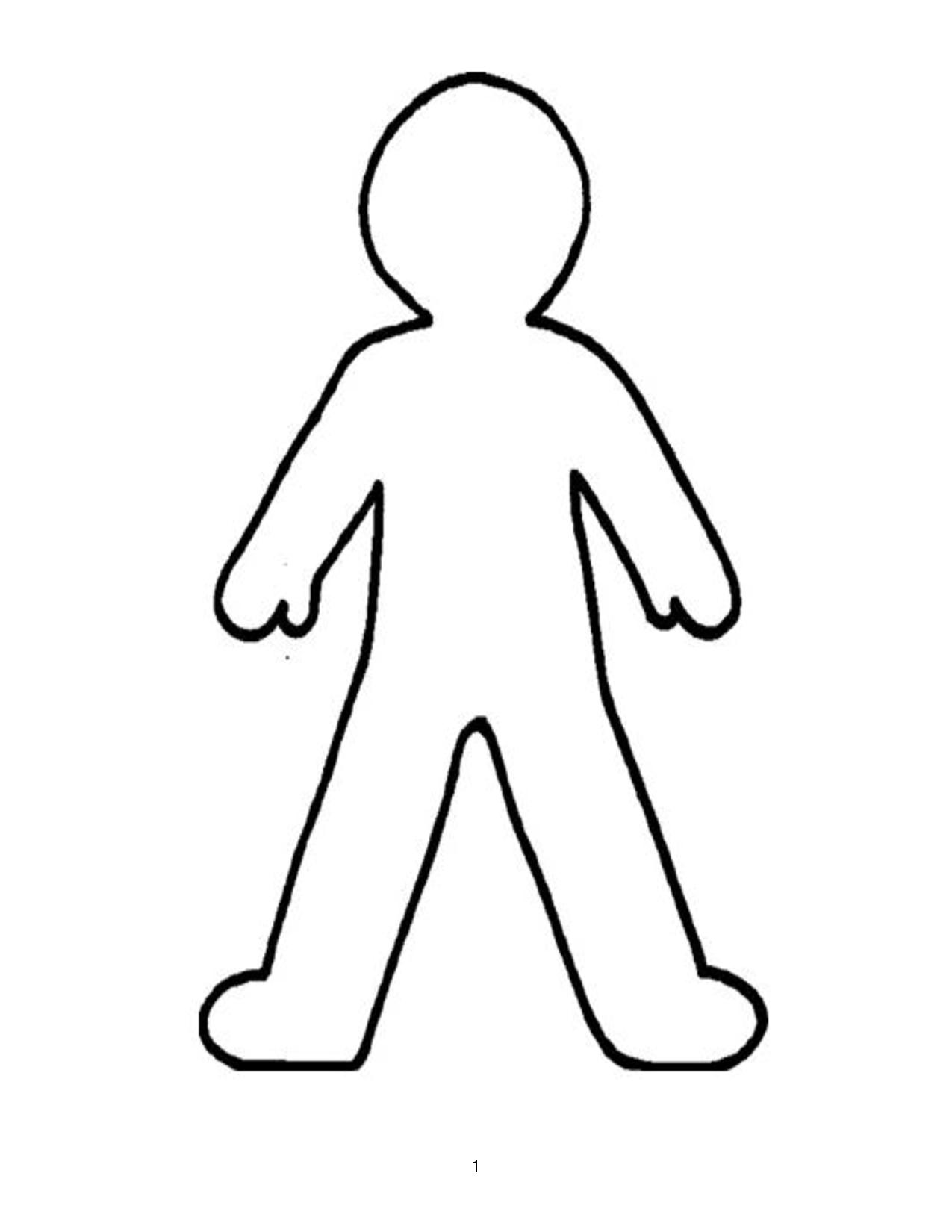 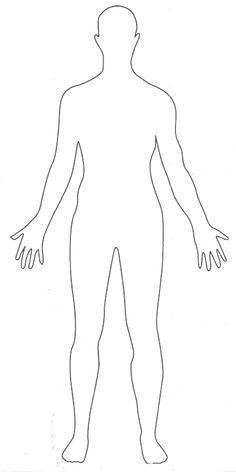 Рекомендации педагогамПозитивная поддержка обучающихсяИли множество способов сказать: «Хорошо!»Прекрасно!Мне нравится, как ты это сделал!Это у тебя получается лучше всего!Здорово придумал!Умница!Ты это сделал!Молодец!У тебя все получается!Об этом обязательно нужно рассказать папе!Все лучше и лучше!Удивительно!УРА!Здорово, так держать!Чудо как хорошо!Хорошо! А как тебе это?Очень красиво!Ты делаешь все так аккуратно!Это просто замечательно!Ах! Превосходно!Похлопаем нашей Маше!Именно так!Восхитительно!Правильно!Это выглядит здорово!Это что-то особенное!Ух, ты, Вы только посмотрите!Я так рада!Отлично!Мне это нравиться, потому что…Ну, просто изумительно!Чудесно!Мастерски!Это просто праздник!Незабываемо!Высший класс (пилотаж)!Необыкновенно!Неповторимо!Классно!Бесподобно!Это просто фантастика!Профессионально!Знай наших!Великолепно!Я тобой горжусь!Сногсшибательно!Очень хорошо!Прекрасно!Отлично!Список можно продолжать:ПриложениеСхема наблюдения за адаптацией и эффективностью учебной деятельности учащихся. Э. М. Александровская, Ст. Громбах(модифицированная Е.С. Еськиной, Т.Л. Больбот)1.1.Учебная активность		- активность отсутствует;– пассивен на уроке, часто дает неправильные ответы или не отвечает совсем, переписывает готовое с доски;– активность кратковременная, часто отвлекается, не слушает;– редко поднимает руку, но отвечает преимущественно верно;– стремится отвечать, работает со всем классом, чередуются положительные и отрицательные ответы;– активно работает на всех уроках, часто поднимает руку, отвечает преимущественно верно, стремится отвечать.1.2.Целеполагание	– плохо различает учебные задачи разного типа, отсутствует реакция на новизну задачи, нуждается в постоянном контроле со стороны учителя, не может ответить на вопросы о том, что сделал или собирается сделать;– осознает, что надо делать в процессе решения практической задачи, в теоретических задачах не ориентируется;– принимает и выполняет только практические задачи, в отношении теоретических задач не может осуществлять целенаправленные действия;– охотно осуществляет решение познавательной задачи, регулирует процесс выполнения, четко может дать отчет о своих действиях после принятого решения;– столкнувшись с новой практической задачей, самостоятельно формулирует познавательную цель и строит деятельность в соответствии с ней;– самостоятельно формулирует познавательные цели, выходя за пределы требований программы, выдвигает содержательные гипотезы.1.3.Самоконтроль	– не умеет обнаружить и исправить ошибку даже по просьбе учителя, некритично относится к исправленным ошибкам в своих работах и не замечает ошибок других учеников;– контроль носит случайный непроизвольный характер, заметив ошибку, не может обосновать своих действий;– осознает правила контроля, но одновременно выполнять учебные действия и контролировать их не может, после выполнения может найти и исправить ошибки;– ошибки в многократно повторенных действиях исправляет самостоятельно, контролирует выполнение учебных действий другими, но при решении новой задачи теряется;– задачи, соответствующие усвоенному способу контроля выполняются безошибочно, с помощью учителя может обнаружить неадекватность способа новой задаче и внести коррективы;– контролирует соответствие выполняемых действий способу, при изменении условий вносит коррективы до начала решения.1.4.	Усвоение знаний, успеваемость	– плохое усвоение материала по всем темам и предметам, большое количество грубых ошибок;– частые ошибки, неаккуратное выполнение учебных заданий;– плохое усвоение материала по отдельным темам и предметам;– редкие ошибки, чаще связанные с невнимательностью, успеваемость на оценки «3» и «4»;– единичные ошибки, усвоение знаний на «хорошо»; – правильное и безошибочное выполнение практически всех учебных заданий.2.	Усвоение нравственно-этических норм и школьных норм поведения2.1.	Нравственно-этическая готовность	– не умеет выделять моральное содержание ситуации (нарушение/следование моральной норме);– ориентируется на моральную норму (справедливое распределение, правдивость, взаимопомощь);– понимает, что нарушение моральных норм оценивается как серьезное и недопустимое;– учитывает при принятии решения объективные последствия нарушения моральной нормы;– адекватно оценивает свои действия и действия других с точки зрения нарушения/соблюдения моральной нормы;– умеет аргументировать необходимость выполнения моральной нормы.2.2.Поведение на уроке	– не выполняет элементарных требований, большую часть урока занимается посторонним делом, играет;– часто отвлекается на посторонние предметы, вертится, постоянно отвлекается;– на уроке скован, напряжен или часто отвлекается;– иногда поворачивается, обменивается мнениями с товарищами, но отвлекается редко;– выполняет требования учителя, но иногда отвлекается;– сидит спокойно, внимателен, добросовестно выполняет все требования учителя.2.3.	Поведение вне урока	– часто нарушает нормы поведения, мешает окружающим;– пассивен, движения скованы, избегает общения вне урока;– не может найти себе занятие на перемене, переходит от одной группы детей к другой;– активность ограничена занятиями, связанными с подготовкой к другому уроку или мероприятию;– активность выражена в меньшей степени, предпочитает занятия в классе, чтение и т.д.;– высокая активность, с удовольствием участвует в общих делах.3.Успешность социальных контактов3.1.Взаимоотношения с одноклассниками	– негативизм по отношению к сверстникам, постоянно ссорится, одноклассники его не любят;– замкнут, пассивен, предпочитает быть один, другие ребята к нему равнодушны;– предпочитает находиться рядом с одноклассниками, но не вступает с ними в контакт;– сфера общения ограничена, контакт только с некоторыми сверстниками;– мало активен,  но легко вступает в контакт, когда к нему обращаются;– общительный, коммуникативный, сверстники его любят, часто общаются.3.2.Отношение к учителю	– общение с учителем приводит к отрицательным эмоциям, неадекватно реагирует, обижается, плачет;– избегает контактов с учителем, при контакте тревожен, замыкается;– выполняет требования формально, не заинтересован в общении, старается быть незаметным;– старательно выполняет все требования учителя, но от контакта с учителем уклоняется, за помощью обращается к сверстникам;– дорожит хорошим мнением учителя о себе, стремится выполнять все требования, в случае необходимости обращается за помощью;– проявляет дружелюбие, стремится понравиться, часто подходит после урока.4.Эмоциональное благополучие– преобладает агрессия или депрессия;– выражены депрессивные проявления без причин, агрессивные реакции, часто ссорится с одноклассниками;– отрицательные эмоции превалируют (тревожность, огорчение, страхи, вспыльчивость, обидчивость);– эмоциональные проявления снижены, часто бывает в подавленном настроении;– спокойное эмоциональное состояние;– находится преимущественно в хорошем настроении, часто улыбается, смеется.Высокий уровень – 44-50 балловУровень выше среднего – 36-43 баллаСредний уровень – 26-35 балловУровень ниже среднего – 21-25 балловНизкий уровень – менее 20 балловПриложение КАРТА НАБЛЮДЕНИЙк методике Э.М. Александровской и Ст. Громбах (модифицированная Еськиной Е.С, Больбот Т.Л.)учащихся _______ класса  Классный руководитель_______________________________________________ДиагностикаДиагностикаДиагностикаДиагностикаДиагностикаЭтапкритерииметодикацель1 этап подготовительныйВводная диагностика1 этап подготовительныйСамоконтроль, поведение, регуляцияНаблюдениеНаблюдение обучающихся в учебное и внеучебное время1 этап подготовительныйсамооценкаДембо-Рубинштейн «Самооценка»Изучение уровня самооценки1 этап подготовительныйсамоконтрольМетодика «Палочки-черточки»Выявление уровня самоконтроля1 этап подготовительныйвниманиеМетодика изучения уровня внимания (П.Я.Гальперин, С.Л.Кабылицкая)Изучение свойств внимания2 этап основнойсамоконтрольМетодика «Палочки-черточки»Выявление уровня самоконтроля, промежуточный результат2 этап основнойСамоконтроль, поведение, регуляцияНаблюдениеНаблюдение обучающихся в учебное и внеучебное время2 этап основнойсамооценкаДембо-Рубинштейн «Самооценка»Изучение уровня самооценки2 этап основнойвниманиеМетодика изучения уровня внимания (П.Я.Гальперин, С.Л.Кабылицкая)Изучение свойств внимания3 этапаналитическийсамоконтрольМетодика «Палочки-черточки»Выявление уровня самоконтроля, промежуточный результат3 этапаналитическийСамоконтроль, поведение, регуляцияНаблюдениеНаблюдение обучающихся в учебное и внеучебное время3 этапаналитическийсамооценкаМетодика изучения уровня внимания (П.Я.Гальперин, С.Л.Кабылицкая)Изучение свойств внимания3 этапаналитическийвниманиеДембо-Рубинштейн «Самооценка»Изучение уровня самооценкидатаОписание ситуацииМои действияЧто я могу еще сделатьпримечания№МероприятияСрокиОтветственныеОрганизационное направление.Организационное направление.Организационное направление.Организационное направление.1.1Планирование мероприятий со всеми участниками образовательного процесса на учебный год, согласование с администрацией.Май-июньАдминистрация., кл. рук., педагоги-предметники, педагог-психолог, социальный педагог1.2Наблюдение учащихся в урочное и внеурочное время. Апрель-май, сентябрьПедагоги-предметники, педагог-психолог, обучающиеся 4 клНормативно-правовое направление.Нормативно-правовое направление.Нормативно-правовое направление.Нормативно-правовое направление.2.1Изучение нормативной документациимайПедагог-психолог2.2Сбор согласий родителей на психолого-педагогическое взаимодействиесентябрьКлассные руководителиНаучно-методическое направлениеНаучно-методическое направлениеНаучно-методическое направлениеНаучно-методическое направление3.1Методический семинар  «Готовность к обучению в среднем звене»АпрельЗавучи, кл. рук., педагоги-предметники, педагог-психолог, социальный педагог,3.2Родительское собрание «Как помочь детям адаптироваться к обучению в 5 классе»Майродители обучающихся 4к кл рукпедагог-психолог3.3Методическая корректировка программы социально-психологической адаптации 5-х классов с учетом особенностей каждого класса.июнькл. рук., педагоги-предметники, педагог-психолог 3.4Круглый стол для учителей начальной школы, предметников, администрации на тему «Единые педагогические требования к обучению и поведению».Составление памятки.Августкл. рук., педагоги-предметники, Служба ППСАналитическое направлениеАналитическое направлениеАналитическое направлениеАналитическое направление4.1Диагностика навыков саморегуляцииФевральПедагог-психолог, обучающиеся 4 кл4.2Проведение цикла развивающих занятий4 кл – апрель, майобучающиеся 4,№Темачасов1Я умею управлять собой12Что такое саморугуляция.23Мои способности. Что я умею?14Мотивация15Тревожность16Самооценка27Что поможет мне учиться18Легко ли быть учеником19Уверенность210Моя семья111Я будущий 5 классник112Обобщение113Итоговое116№ФИданетиногда1Я волнуюсь по поводу своей учёбы2Я сильно нервничаю перед контрольной работой и во время ее выполнения3У меня часто болит голова или живот4Мне трудно сосредоточится5Мне трудно принимать решения6Иногда мне немного страшно знакомиться с новыми людьми7Я чувствую, что на меня давят другие люди8Ночью я не всегда отдыхаю хорошо9Думаю, я слишком много волнуюсь10Взрослые слишком многого то меня ждут11Я боюсь ошибаться и проигрывать№ФИданетиногда1Я волнуюсь по поводу своей учёбы2Я сильно нервничаю перед контрольной работой и во время ее выполнения3У меня часто болит голова или живот4Мне трудно сосредоточится5Мне трудно принимать решения6Иногда мне немного страшно знакомиться с новыми людьми7Я чувствую, что на меня давят другие люди8Ночью я не всегда отдыхаю хорошо9Думаю, я слишком много волнуюсь10Взрослые слишком многого от меня ждут11Я боюсь ошибаться и проигрывать№ФИданетиногда1Я волнуюсь по поводу своей учёбы2Я сильно нервничаю перед контрольной работой и во время ее выполнения3У меня часто болит голова или живот4Мне трудно сосредоточится5Мне трудно принимать решения6Иногда мне немного страшно знакомиться с новыми людьми7Я чувствую, что на меня давят другие люди8Ночью я не всегда отдыхаю хорошо9Думаю, я слишком много волнуюсь10Взрослые слишком многого от меня ждут11Я боюсь ошибаться и проигрывать№ФИданетиногда1Я волнуюсь по поводу своей учёбы2Я сильно нервничаю перед контрольной работой и во время ее выполнения3У меня часто болит голова или живот4Мне трудно сосредоточится5Мне трудно принимать решения6Иногда мне немного страшно знакомиться с новыми людьми7Я чувствую, что на меня давят другие люди8Ночью я не всегда отдыхаю хорошо9Думаю, я слишком много волнуюсь10Взрослые слишком многого от меня ждут11Я боюсь ошибаться и проигрывать№ФИданетиногда1Я волнуюсь по поводу своей учёбы2Я сильно нервничаю перед контрольной работой и во время ее выполнения3У меня часто болит голова или живот4Мне трудно сосредоточится5Мне трудно принимать решения6Иногда мне немного страшно знакомиться с новыми людьми7Я чувствую, что на меня давят другие люди8Ночью я не всегда отдыхаю хорошо9Думаю, я слишком много волнуюсь10Взрослые слишком многого от меня ждут11Я боюсь ошибаться и проигрывать№КритерииБаллыПоведенческие индикаторы сформированности критерия1.	Критерии эффективности учебной деятельности1.	Критерии эффективности учебной деятельности1.	Критерии эффективности учебной деятельности1.	Критерии эффективности учебной деятельности1.1.	Учебная активность	012345Фамилия, имя	общийкритерии	12341.11.21.31.42.12.22.33.13.24123